LIGUE DE WILAYA DE FOOT BALL  OUM EL BOUAGHICOMMISSION  D’ORGANISATION  SPORTIVE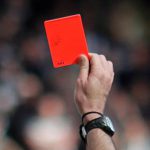 DESIGNATION DES ARBITRES CHAMPIONNAT DE WILAYA JEUNESGROUPE   ESTVENDREDI  05/05/2023SAMEDI 06/05/2023GROUPE  OUESTSAMEDI    06/05/2023SAMEDI 06/05/2023SOUS TOUTES RESERVESLIEUXRENCONTRESU 1909H00U 1711H00U 1514H30BERRICHECRBB – IRBM KAMLIKAMLIKAMLILIEUXRENCONTRESU 1909H00U 1711H00U 1514H00BERRICHEUSB – USMAB BOUDEKHANELYCHAMLYCHAMAIN BABOUCHEARBAB-ASCKSALLAGALLAGBOUDRAALIEUXRENCONTRESU 1909H00U 1711H00U 1514H30AIN M’LILACRBH – CSRAM MAROUFMAROUFMAROUFLIEUXRENCONTRESU 1909H00U 1711H00U 1514H00AIN FAKROUNOAF – ARBOH MAANSERMAANSERMAANSER